Ρούλα ΠατεράκηΕργοτάξιο Λούλα ΑναγνωστάκηΜεταδραματουργία στα κείμενα της Λούλας Αναγνωστάκη17 – 19 Ιουνίου, στις 21:00Εργοτάξιο Λούλα Αναγνωστάκη - Η λευκή παράσταση
Πειραιώς 260 -Χώρος ΒΕργοτάξιο Λούλα Αναγνωστάκη - Η κόκκινη παράσταση
Πειραιώς 260 -Χώρος ΕΤο μεγάλο αφιέρωμα του φετινού Φεστιβάλ στη σπουδαία δραματουργό Λούλα Αναγνωστάκη συνεχίζεται, με δύο ξεχωριστές περφόρμανς, σε σκηνοθεσία Ρούλας Πατεράκη. Στις δύο παραστάσεις συμμετέχει πλήθος ηθοποιών από όσους την είδαν, τη γνώρισαν, την ερμήνευσαν ή απλά τη φαντάστηκαν. Ηθοποιοί, αφηγητές, μουσικοί και χορευτές συμπαρατάσσονται για να οικοδομήσουν ένα ξεχωριστό σύμπαν, φτιαγμένο εξ’ ολοκλήρου με υλικά από το  έργο της Λούλας Αναγνωστάκη. Τα δώδεκα έργα της Αναγνωστάκη ανασυντάσσονται και δημιουργούν δύο περφόρμανς που παίζονται παράλληλα στους χώρους Β και Ε της Πειραιώς. Στον χώρο Β ανεβαίνει η περφόρμανς με τίτλο H λευκή παράσταση, που παρακολουθεί το έργο της Αναγνωστάκη ως πρότυπο ψυχαναλυτικής γραφής.
Στον χώρο Ε ανεβαίνει η περφόρμανς με τίτλο Η κόκκινη παράσταση, που παρακολουθεί το έργο της ως πρότυπο πολιτικής γραφής.
Αναλυτικά:Η σειρά των έργων που θα ακουστούν στη Λευκή Παράσταση είναι η εξής: Ο ουρανός κατακόκκινος, Αντόνιο ή το μήνυμα, Διαμάντια και μπλουζ, Η νίκη, Η παρέλαση, Η πόλη, Σ’ εσάς που με ακούτε, Η κασέτα, Η συναναστροφή, Η διανυκτέρευση, Ο ήχος του όπλου. 
Ερμηνευτές στη Λευκή Παράσταση: Ρούλα Πατεράκη, Δήμητρα Χατούπη, Μαριάννα Κάλμπαρη, Έφη Θεοδώρου, Μάνος Καρατζογιάννης, Μαρία Ζορμπά, Δανάη Παπουτσή, Αντιγόνη Δρακουλάκη, Γιώργος Νανούρης, Δέσποινα Σαραφείδου, Δημήτρης Ντάσκας, Γιάννης Παπαδόπουλος, Βίκυ Καμπούρη, Μαρίτα Βλασσοπούλου, Βασιλική ΤρουφάκουΗ σειρά των έργων που θα ακουστούν στην Κόκκινη παράσταση είναι η εξής: Η διανυκτέρευση, Η πόλη, Η παρέλαση, Η συναναστροφή, Αντόνιο ή το μήνυμα, Η Νίκη, Η Κασέτα, Ο Ήχος του όπλου, Διαμάντια και μπλουζ, Το ταξίδι μακριά, Σ’ εσάς που μ' ακούτε.
Ερμηνευτές στην Κόκκινη Παράσταση: Χρύσα Καψούλη, Ντένης Μακρής, Ευθυμία Δράμαλη, Ρίτα Λυτού, Θύμιος Κούκιος, Κώστας Κουτσολέλος, Μαρία Αποστολακέα, Νεκταρία Γιαννουδάκη, Εύρη Σωφρονιάδου, Μυρτώ Ρήγου, Δημήτρης Μπίτος, Λουκία Μιχαλοπούλου, Βαγγέλης Βογιατζής, Θανάσης Δόβρης, Adrian Frieling, Νίκος Μαυράκης, Ευανθία Κουρμούλη, Ρεγγίνα Λαγαρού, Δήμητρα ΧριστογιαννοπούλουΣυντελεστές:Συγγραφή - Κείμενα - Δραματουργία: Ρούλα Πατεράκη, Μάνος Λαμπράκης, Θοδωρής Τσαπακίδης, Δανάη ΠαπουτσήΣκηνοθεσία: Ρούλα ΠατεράκηΣκηνικά: Άγγελος ΜέντηςΒοηθοί σκηνοθέτριας: Ευανθία Κουρμούλη, Χρήστος ΤζιούκαλιαςΜουσική επιμέλεια: Mάνος Λαμπράκης, Θοδωρής ΤσαπακίδηςΦωτιστικός σχεδιασμός: Γιάννης ΔρακουλαράκοςΣχεδιασμός ήχων: Μιχάλης ΜάζηςΜουσική επιμέλεια: Μάνος ΛαμπράκηςΒοηθός σκηνογράφου: Κωνσταντίνα ΜαρδίκηΕισιτήρια από 10€ - Προπώληση: Πανεπιστημίου 39, 210 32 72000 και στα greekfestival.gr και viva.gr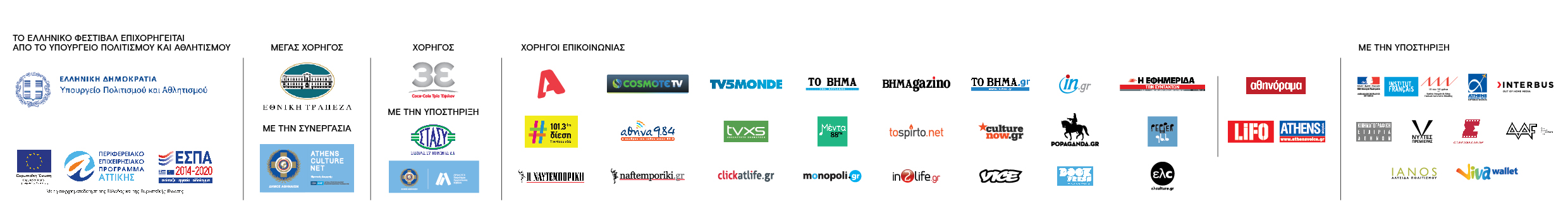 